Об утверждении муниципальной программы Шоркистринского сельского поселения Урмарского района Чувашской Республики «Развитие строительного комплекса и архитектуры»                     В соответствии с Бюджетным кодексом Российской Федерации,  Трудовым Кодексом Российской Федерации, постановлением администрации Шоркистринского сельского поселения Урмарского  района Чувашской Республики от 28.01.2020 №5 «Об утверждении Порядка разработки, реализации и оценки эффективности муниципальных программ Шоркистринского сельского поселения Урмарского  района Чувашской Республики», администрация Шоркистринского сельского поселения Урмарского  района Чувашской Республики    п о с т а н о в л я е т:          1.Утвердить муниципальную программу Шоркистринского сельского поселения Урмарского  района Чувашской Республики «Развитие строительного комплекса и архитектуры».          3. Настоящее постановление опубликовать в периодическом печатном издании «Шоркистринский Вестник» и разместить в информационно-телекоммуникационной сети Интернет на официальном сайте администрации Шоркистринского сельского поселения Урмарского района Чувашской Республики.          4. Настоящее постановление вступает в силу с 1 января 2020 года.           5. Контроль за выполнением настоящего постановления оставляю за собой.Глава Шоркистринского сельского поселения Урмарского  района   Чувашской  Республики                                                     А.Ю.ПетровУтвержденАпостановлением администрацииШоркистринского сельского поселенияот 16.04.2020 №36 МУНИЦИПАЛЬНАЯ ПРОГРАММА ШОРКИСТРИНСКОГО СЕЛЬСКОГО ПОСЕЛЕНИЯ УРМАРСКОГО РАЙОНА ЧУВАШСКОЙ РЕСПУБЛИКИ«РАЗВИТИЕ СТРОИТЕЛЬНОГО КОМПЛЕКСА И АРХИТЕКТУРЫ»                                                                      ПаспортМуниципальной программы «Развитие строительного комплекса и архитектуры» Раздел I. Приоритеты Муниципальной политики в сфере реализации муниципальной программы, цели, задачи, описание сроков и этапов реализации муниципальной программы     Приоритеты Муниципальной политики в области развития строительного комплекса и архитектуры Чувашской Республики определены Законом Чувашской Республики «О Стратегии социально-экономического развития Чувашской Республики до 2020 года», Законом Чувашской Республики «О регулировании градостроительной деятельности в Чувашской Республике», ежегодными посланиями Главы Чувашской Республики Государственному Совету Чувашской Республики, постановлением Кабинета Министров Чувашской Республики от 28 июня 2018 г. № 254 «Об утверждении Стратегии социально-экономического развития Чувашской Республики до 2035 года».Основным стратегическим приоритетом Муниципальной политики в области развития строительного комплекса и архитектуры являются: обеспечение устойчивого развития территорий сельского поселения, улучшение инвестиционной привлекательности сельского поселения путем сокращения административных барьеров и сроков оформления разрешительной документации в сфере строительства, создание и расширение скоординированного производства номенклатуры современных высококачественных, конкурентоспособных ресурсо- и энергосберегающих видов строительных материалов, изделий и конструкций.       Муниципальная программа «Развитие строительного комплекса и архитектуры» (далее - Муниципальная программа) направлена на достижение следующих целей:формирование и обеспечение устойчивого развития территории сельского поселения;      создание условий по сокращению административных барьеров и сроков оформления разрешительной документации в сфере строительства;внесение в Единый государственный реестр недвижимости сведений о границах сельского поселения;       Срок реализации Муниципальной программы – 2020-2035 годы. Поэтапная реализация Муниципальной программы не предусмотрена.        Состав целевых индикаторов и показателей Муниципальной программы определен исходя из принципа необходимости и достаточности информации для характеристики достижения целей и решения задач, определенных муниципальной программы.       Такой подход использован также при определении состава целевых индикаторов и показателей подпрограмм, включенных в состав Муниципальной программы (табл. 1).Таблица 1     Сведения о целевых индикаторах и показателях Муниципальной программы, подпрограмм Муниципальной программы и их значениях приведены в приложении № 1 к настоящей Муниципальной программе.Перечень целевых индикаторов и показателей носит открытый характер и предусматривает возможность их корректировки в случае потери информативности показателя (например, в связи с достижением его максимального значения), изменений приоритетов Муниципальной политики в области развития строительного комплекса и архитектуры Чувашской Республики, а также изменений законодательства Российской Федерации и законодательства Чувашской Республики, влияющих на расчет данных показателей.Раздел II. Обобщенная характеристика основных мероприятийподпрограмм муниципальной программы        Система основных мероприятий является совокупностью взаимосвязанных мер, направленных на достижение поставленных целей и решение задач      Муниципальной программы.      Мероприятия Муниципальной программы сформированы с использованием следующих принципов:нацеленность мероприятий на повышение качества предоставления государственных и муниципальных услуг в строительстве;соответствие мероприятий требованиям основных документов стратегического планирования Чувашской Республики, а также основам документов стратегического планирования Российской Федерации.Достижение целей и решение задач Муниципальной программы будет осуществляться в рамках реализации следующих подпрограмм: подпрограмма «Градостроительная деятельность в Шоркистринском сельском поселении» предусматривает выполнение трех основных мероприятий.     Основное мероприятие 1. Развитие территорий Чувашской Республики, в том числе городских округов, сельских и городских поселений в виде территориального планирования, градостроительного зонирования, планировки территории, архитектурно-строительного проектирования.Реализация указанного мероприятия обеспечит решение территориально-планировочных проблем, позволит рационально использовать территориальные ресурсы, обеспечить базу для формирования информационной системы градостроительной деятельности, обеспечит формирование современного облика комплексной застройки городов, поселков и иных населенных пунктов, природной и ландшафтной среды.Раздел III. Обоснование объема финансовых ресурсов, необходимых для реализации муниципальной программы Расходы на реализацию Муниципальной программы предусматриваются за счет средств республиканского бюджета Чувашской Республики, внебюджетных источников.Прогнозируемый объем финансирования мероприятий Муниципальной программы в 2020-2035 годах составляет 750,0 тыс. рублей, в том числе:в 2020 году – 0,0 тыс. рублей;в 2021 году – 50,0 тыс. рублей;в 2022 году – 50,0 тыс. рублей;в 2023 году -  50,0 тыс. рублей;в 2024 году  - 50,0 тыс. рублей;в 2025 году  - 50,0 тыс. рублей;в 2026-2030 годах - 250,0тыс. рублей;в 2031-2035 годах – 250,0 тыс. рублей;Объемы финансирования Муниципальной программы подлежат ежегодному уточнению исходя из возможностей республиканского бюджета Чувашской Республики.Ресурсное обеспечение и прогнозная (справочная) оценка расходов за счет всех источников финансирования реализации Муниципальной программы приведена в приложении № 2 к Муниципальной программе.Приложение № 1к Муниципальной программе Шоркистринского сельского поселения «Развитие строительного комплекса и архитектуры»СВЕДЕНИЯО ЦЕЛЕВЫХ ИНДИКАТОРАХ И ПОКАЗАТЕЛЯХ МУНИЦИПАЛЬНОЙ ПРОГРАММЫ СЕЛЬСКОГО ПОСЕЛЕНИЯ«РАЗВИТИЕ СТРОИТЕЛЬНОГО КОМПЛЕКСА И АРХИТЕКТУРЫ», ПОДПРОГРАММ МУНИЦИПАЛЬНОЙ ПРОГРАММЫ СЕЛЬСКОГО ПОСЕЛЕНИЯ И ИХ ЗНАЧЕНИЯХПриложение № 2к Муниципальной программе Шоркистринского сельского поселения «Развитие строительного комплекса и архитектуры»Ресурсное обеспечениеи прогнозная (справочная) оценка расходов за счет всех источников финансирования реализации муниципальной программы Шоркистринского сельского поселения «Развитие строительного комплекса и архитектуры»ЧУВАШСКАЯ РЕСПУБЛИКА УРМАРСКИЙ РАЙОН  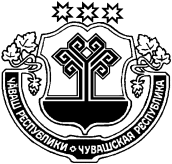 ЧĂВАШ  РЕСПУБЛИКИВĂРМАР РАЙОНĚАДМИНИСТРАЦИЯ ШОРКИСТРИНСКОГО СЕЛЬСКОГО ПОСЕЛЕНИЯ ПОСТАНОВЛЕНИЕ16.04.2020 №36село Шоркистры ЭНĚШПУÇ ЯЛ ПОСЕЛЕНИЙĚН АДМИНИСТРАЦИĚ ЙЫШĂНУ16.04.2020 36 №Энěшпуç ялěОтветственный исполнитель:Администрация Шоркистринского сельского поселенияНепосредственный исполнитель Муниципальной программы:Глава администрации сельского поселения                 Петров А.Ю.тел. 88354444231, e-mail:   urmary_shorkistr@cap.ruОтветственный исполнитель Муниципальной программы-Администрация Шоркистринского сельского поселения Урмарского районаУчастники Муниципальной программы-Администрация Шоркистринского  сельского поселения Урмарского районаПодпрограммы Муниципальной программы -«Градостроительная деятельность»Цели Муниципальной программы-формирование и обеспечение устойчивого развития территории Шоркистринского сельского поселения;создание условий по сокращению административных барьеров и сроков оформления разрешительной документации в сфере строительства;внесение в Единый государственный реестр недвижимости сведений о границах Шоркистринского сельского поселенияЗадачи Муниципальной программы-формирование системы документов территориального планирования, градостроительного зонирования;мониторинг документов территориального планирования и контроль за реализацией схемы территориального планирования Шоркистринского сельского поселенияобеспечение мониторинга своевременной актуализации и приведения в соответствие требованиям действующего законодательства документов территориального планирования и градостроительного зонирования Шоркистринского сельского поселенияЦелевые индикаторы и показатели Муниципальной программы-достижение к 2035 году следующих целевых индикаторов и показателей:обеспечение территории Шоркистринского сельского поселениядокументами территориального планирования – 100 процентов;доля услуг по выдаче разрешения на строительство, предоставленных в электронном виде, в общем количестве предоставленных услуг, - 70 процентов; Срок реализации Муниципальной программы-2020-2035 годыОбъемы финансирования Муниципальной программы с разбивкой по годам реализации Муниципальной программы-прогнозируемый объем финансирования мероприятий муниципальной программы 2020-2035 годах составляет 750,0 тыс. рублей, в том числе:в 2020 году –0,0 тыс. рублей;в 2021 году – 50,0 тыс. рублей;в 2022 году – 50,0 тыс. рублей;в 2023 году – 50,0 тыс. рублей;в 2024 году  - 50,0 тыс. рублей;в 2025 году  - 50,0 тыс. рублей;в 2026-2030 годах -250,0 тыс. рублей;в 2031-2035 годах – 250,0 тыс. рублей;Объемы финансирования Муниципальной программы подлежат ежегодному уточнению исходя из возможностей бюджета сельского поселения.Ожидаемые результаты реализации Муниципальной программы-реализация Муниципальной программы позволит обеспечить:своевременное приведение Схемы, документов территориального планирования Шоркистринского сельского поселения в соответствие с изменениями, внесенными в законодательство Российской Федерации, а также по результатам мониторинга реализации указанных документов;своевременное обеспечение объектов местного значения документацией по планировке территории;доступность и качество предоставляемых муниципальных услуг, в том числе в электронном виде;Цели Муниципальной программыЗадачи Муниципальной программыЦелевые индикаторы и показатели Муниципальной программыЦелевые индикаторы и показатели Муниципальной программы1233формирование и обеспечение устойчивого развития территории сельского поселенияформирование системы документов территориального планирования, градостроительного зонирования;обеспечение территории сельского поселения документами территориального планирования – 100 процентов;формирование и обеспечение устойчивого развития территории сельского поселениямониторинг документов территориального планирования и контроля за реализацией схемы территориального планирования и нормативов градостроительного проектирования;обеспечение территории сельского поселения документами территориального планирования – 100 процентов;создание условий по сокращению административных барьеров и сроков оформления разрешительной документации в сфере строительстваснижение административной нагрузки на застройщиков, совершенствование нормативно - правовой базы и порядка регулирования в сфере жилищного строительствадоля услуг по выдаче разрешения на строительство, предоставленных в электронном виде, в общем количестве предоставленных услуг, - 70 процентов; № ппЦелевой индикатор и показатель (наименование)Единица измеренияЗначения показателейЗначения показателейЗначения показателейЗначения показателейЗначения показателейЗначения показателейЗначения показателейЗначения показателейЗначения показателей № ппЦелевой индикатор и показатель (наименование)Единица измерения2020 г.2021 г.2022 г.2023 г.2024 г.2025 г.2026-2030г.2031-2035 г.123456789101112                                        Муниципальная программа «Развитие строительного комплекса и архитектуры»                                        Муниципальная программа «Развитие строительного комплекса и архитектуры»                                        Муниципальная программа «Развитие строительного комплекса и архитектуры»                                        Муниципальная программа «Развитие строительного комплекса и архитектуры»                                        Муниципальная программа «Развитие строительного комплекса и архитектуры»                                        Муниципальная программа «Развитие строительного комплекса и архитектуры»                                        Муниципальная программа «Развитие строительного комплекса и архитектуры»                                        Муниципальная программа «Развитие строительного комплекса и архитектуры»                                        Муниципальная программа «Развитие строительного комплекса и архитектуры»                                        Муниципальная программа «Развитие строительного комплекса и архитектуры»                                        Муниципальная программа «Развитие строительного комплекса и архитектуры»                                        Муниципальная программа «Развитие строительного комплекса и архитектуры»1.Доля муниципальных образований Чувашской Республики, обеспеченных документами территориального планирования, градостроительного зонирования, нормативами градостроительного проектированияпроцентов100,0100,0100,0100,0100,0100,0100,0100,02.Сокращение сроков проведения Муниципальной экспертизы проектной документации объектов капитального строительства и результатов инженерных изысканий для жилых объектовдни3025202020202020                                        Подпрограмма «Градостроительная деятельность в Шоркистринском сельском поселении»                                        Подпрограмма «Градостроительная деятельность в Шоркистринском сельском поселении»                                        Подпрограмма «Градостроительная деятельность в Шоркистринском сельском поселении»                                        Подпрограмма «Градостроительная деятельность в Шоркистринском сельском поселении»                                        Подпрограмма «Градостроительная деятельность в Шоркистринском сельском поселении»                                        Подпрограмма «Градостроительная деятельность в Шоркистринском сельском поселении»                                        Подпрограмма «Градостроительная деятельность в Шоркистринском сельском поселении»                                        Подпрограмма «Градостроительная деятельность в Шоркистринском сельском поселении»                                        Подпрограмма «Градостроительная деятельность в Шоркистринском сельском поселении»                                        Подпрограмма «Градостроительная деятельность в Шоркистринском сельском поселении»                                        Подпрограмма «Градостроительная деятельность в Шоркистринском сельском поселении»                                        Подпрограмма «Градостроительная деятельность в Шоркистринском сельском поселении»1.Обеспечение территории сельского поселения документами территориального планированияпроцентов1001001001001001001001007.Доля услуг по выдаче разрешения на строительство, предоставленных в электронном виде, в общем количестве предоставленных услугпроцентов3050707070707070СтатусНаименование Муниципальной программы, подпрограммы муниципальной программы (программы ведомственной целевой программы, основного мероприятия)Код бюджетной классификацииКод бюджетной классификацииИсточники финансированияРасходы по годам, тыс. рублейРасходы по годам, тыс. рублейРасходы по годам, тыс. рублейРасходы по годам, тыс. рублейРасходы по годам, тыс. рублейРасходы по годам, тыс. рублейРасходы по годам, тыс. рублейРасходы по годам, тыс. рублейРасходы по годам, тыс. рублейСтатусНаименование Муниципальной программы, подпрограммы муниципальной программы (программы ведомственной целевой программы, основного мероприятия)главный распорядитель бюджетных средствцелевая статья расходовИсточники финансирования2020202120222023202420252026-20302031-20351234567891011121314Муниципальная программа Чувашской Республики«Развитие строительного комплекса и архитектуры»xxвсего0,050,050,050,050,050,0250,0250,0Муниципальная программа Чувашской Республики«Развитие строительного комплекса и архитектуры»xxфедеральный бюджет0,00,00,00,00,00,00,00,0Муниципальная программа Чувашской Республики«Развитие строительного комплекса и архитектуры»xxреспубликанский бюджет Чувашской Республики0,00,00,00,00,00,00,00,0Муниципальная программа Чувашской Республики«Развитие строительного комплекса и архитектуры»xxместные бюджеты0,050,050,050,050,050,0250,0250,0Подпрограмма «Градостроительная деятельность в Шоркистринском сельском поселении»xxвсего0,050,050,050,050,050,0250,0250,0Подпрограмма «Градостроительная деятельность в Шоркистринском сельском поселении»xxфедеральный бюджет0,00,00,00,00,00,00,00,0Подпрограмма «Градостроительная деятельность в Шоркистринском сельском поселении»xхреспубликанский бюджет Чувашской Республики0,00,00,00,00,00,00,00,0Подпрограмма «Градостроительная деятельность в Шоркистринском сельском поселении»xxместные бюджеты0,050,050,050,050,050,0250,0250,0Основное мероприятие 1Основное развитие территорий Чувашской Республики, в том числе городских округов, сельских и городских поселений в виде территориального планирования, градостроительного зонирования, планировки территории, архитектурно-строительного проектированияxxвсего0,050,050,050,050,050,0250,0250,0Основное мероприятие 1Основное развитие территорий Чувашской Республики, в том числе городских округов, сельских и городских поселений в виде территориального планирования, градостроительного зонирования, планировки территории, архитектурно-строительного проектированияxxфедеральный бюджет0,00,00,00,00,00,00,00,0Основное мероприятие 1Основное развитие территорий Чувашской Республики, в том числе городских округов, сельских и городских поселений в виде территориального планирования, градостроительного зонирования, планировки территории, архитектурно-строительного проектированияxреспубликанский бюджет Чувашской Республики0,00,00,00,00,00,00,00,0Основное мероприятие 1Основное развитие территорий Чувашской Республики, в том числе городских округов, сельских и городских поселений в виде территориального планирования, градостроительного зонирования, планировки территории, архитектурно-строительного проектированияxxместные бюджеты0,050,050,050,050,050,0250,0250,0